Il/La sottoscritto/a Cognome_____________________________________________Nome_________________________________nato/a a ______________________________ Prov. _____il_____________residente a __________________________Prov.______ C.A.P. __________Via _____________________________________ n° ________ Cod. fisc. _________________________________Tel ___________________ Cell. ____________________________ e-mail_______________________________________________Consapevole delle sanzioni penali, nel caso di dichiarazioni non veritiere e falsità negli atti, previste dall’art. 76 DPR 445 del 28/12/2000, dichiara ai sensi dell’art. 47 DPR 445 del 28/12/2000 che quanto riportato nella presente domanda, risponde a verità, chiede di essere ammesso/a alle selezioni del progetto “Competenze in Movimento: dal Lazio all’Europa per la professionalizzazione delle abilità - SIM” per l'assegnazione delle borse di mobilità di breve durataprogramma Erasmus Plus – Azione KA1 Mobilità individuale ai fini dell’apprendimento - Ambito VETA tal fine DICHIARA di possedere i seguenti requisiti: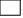 di essere uno studente iscritto all’ I.I.S. "M. Amari - P. Mercuri" ed aver compiuto i 18 anni entro la data di presentazione domandaessere ex allievo dell’I.I.S. "M. Amari - P. Mercuri” , diplomato entro i 12 mesi dalla presentazione della domanda 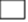 di conoscere elementi della lingua inglese;di non usufruire contemporaneamente di altre borse di studio o di formazione per lo stesso tirocinio;di possedere eventuali altri titoli e/o attestati__________________________________________________________________________________________________________________________________________________________________________che gli estremi della propria Carta d’identità/Passaporto sono i seguenti: n.________________________ rilasciata il___________________ dal__________________________ scadenza____________________ valida per l’espatrio si     	 no Per facilitare l’accesso ai partecipanti provenienti da ambienti svantaggiati e con minori opportunità in confronto ai loro coetanei nei casi in cui lo svantaggio limiti o impedisca la partecipazione ad attività per ragioni quali:disabilità (cioè partecipanti con esigenze speciali): persone con disabilità mentali (intellettuali, cognitive, di apprendimento), fisiche, sensoriali o di altro tipodifficoltà di apprendimento: discenti con difficoltà di apprendimento, persone che hanno abbandonano prematuramente la scuola, persone con qualifiche di basso livello, giovani con risultati scolastici insufficientiostacoli economici: persone con basso tenore di vita o basso reddito che dipendono dall'assistenza sociale o senzatetto, giovani in situazioni di disoccupazione o povertà a lungo termine, persone con debiti o problemi finanziaridifferenze culturali: immigrati o rifugiati o discendenti da famiglie di immigrati o rifugiati, persone appartenenti a minoranze nazionali o etniche, persone con difficoltà di adattamento linguistico o culturaleproblemi di salute: persone con problemi di salute cronici, condizioni cliniche o psichiatriche graviostacoli sociali: persone vittime di discriminazione per genere, età, appartenenza etnica, religione, orientamento sessuale, disabilità, ecc.; persone con limitate competenze sociali, comportamenti antisociali o a rischio; giovani in situazioni precarie, (ex)criminali, (ex)dipendenti da alcol o droghe; genitori giovani e/o single; orfaniostacoli geografici: persone provenienti da zone remote o rurali, persone che vivono in piccole isole o in regioni periferiche, in aree urbane problematiche o in zone con servizi ridotti (limitato trasporto pubblico, infrastrutture carenti)DICHIARA di rientrare  non rientrare   in una delle categorie sopra citate.inoltre DICHIARAdi essere a conoscenza che la partecipazione è gratuita ed ai candidati vincitori verrà garantita la copertura delle spese di formazione propedeutica di viaggio, vitto e alloggio il cui ammontare è stato proporzionato al costo della vita del singolo Paese di destinazione sulla base di parametri stabiliti in sede comunitaria. Si precisa che i costi della mobilità saranno gestiti completamente dall’ Istituto “I.I.S. "M. Amari - P. Mercuri", in coordinamento con i partner di progetto;di essere a conoscenza dell’obbligo di depositare l’I.I.S. "M. Amari - P. Mercuri", entro e non oltre il 15 esimo giorno dalla pubblicazione della graduatoria di ammissione, l’importo di euro 150,00 (centocinquanta/00 euro), a titolo cauzionale, in caso di mancata partenza e danni arrecati, indipendentemente dalle cause. L’ I.I.S. "M. Amari - P. Mercuri", si impegna, altresì, a restituire all’allievo la quota depositata a titolo cauzionale, una volta conclusasi l’esperienza di mobilità;di essere a conoscenza che l’Unione Europea finanzia per i trasporti a/r per i Paesi Europei fino ad un importo massimo di euro 275 (euro 320 solo nel caso di viaggio sostenibile effettuato con nave, treno o bus). Qualunque costo eventualmente eccedente suddetta cifra sarà a carico del partecipante, previa comunicazione;di accettare tutte le clausole e gli articoli previsti dal bando di selezione;di essere a conoscenza che la graduatoria degli ammessi sarà comunicata sul sito internet della scuola ed a mezzo mail istituzionale SENZA NESSUN ULTERIORE AVVISO e di essere pertanto consapevole di dover IMMEDIATAMENTE comunicare l’eventuale rinuncia per consentire lo scorrimento della gradutoria.di essere a conoscenza dell’obbligo di possedere una carta d’identità in corso di validità e valida per l’espatrio per il viaggio e la permanenza all’estero.Allega alla presente domanda (mod. A), dichiarandone l’autenticità:fotocopia di un documento di identità;Data ___________________				                                                                      Firma _______________________Il/la sottoscritto/a in merito ai dati personali riportati nella seguente domanda e negli allegati, esprime il consenso al loro trattamento anche informatico da parte dell’ente coordinatore, per le finalità di cui alla selezione in oggetto, con le modalità di cui alla legge 196/2003, e successive integrazioni e modifiche, e ferma la sua facoltà di chiedere rettifiche, modifiche e /o cancellazione dei dati stessi.Data ___________________			                                                                                       Firma _______________________